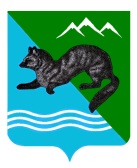                                ПОСТАНОВЛЕНИЕ    АДМИНИСТРАЦИИ  СОБОЛЕВСКОГО   МУНИЦИПАЛЬНОГО  РАЙОНА КАМЧАТСКОГО  КРАЯ20 декабря 2023           	              с. Соболево                                         № 378Руководствуясь Федеральным законом от 06.10.2003 г. № 131-ФЗ «Об общих принципах организации местного самоуправления в Российской Федерации», в рамках привидения в соответствие с региональным инвестиционным стандартом 2.0 (РИС), функционала инвестиционного совета на территории Соболевского муниципального района.АДМИНИСТРАЦИЯ ПОСТАНОВЛЯЕТ:1. Внести изменения в приложение № 2 к постановлению администрации Соболевского муниципального района от 25.02.2020 № 36 (с изменениями от 24.10.2023 года № 281) «О создании Инвестиционного совета в Соболевском муниципальном районе» изложив его в новой редакции согласно приложению.2. Управлению делами администрации Соболевского муниципального района опубликовать настоящее постановление в районной газете «Соболевский вестник» и разместить на официальном сайте Соболевского муниципального района в информационно-телекоммуникационной сети Интернет.3. Настоящее постановление вступает в силу после его  официального опубликования (обнародования).4. Контроль по исполнению настоящего постановления возложить на Комитет по экономике и управлению муниципальным имуществом администрации Соболевского муниципального района.Врип главы Соболевского муниципального района                                                            В.В. РейнастеПриложениек постановлению администрацииСоболевского муниципального районаот 20.12.2023 №378 СоставИнвестиционного совета в Соболевском муниципальном районеО внесении изменений в приложение № 2 к постановлению администрации Соболевского муниципального района от 25.02.2020 года № 36 «О создании Инвестиционного совета в Соболевском муниципальном районе»Воровский Андрей ВикторовичГлава Соболевского муниципального района, председатель СоветаГусаков Григорий АлександровичЗаместитель Главы администрации Соболевского муниципального района, руководитель комитета экономике и управлению муниципальным имуществом, заместитель председателя СоветаБорисова Татьяна МихайловнаЗаместитель руководителя Комитета-начальник отдела прогнозирования, экономического анализа, инвестиций и предпринимательства, секретарь Совета       Члены совета:       Члены совета:Колмакова Анастасия РомановнаКонсультант отдела прогнозирования, экономического анализа, инвестиций и предпринимательства в составе Комитета по экономике и управлению муниципальным имуществомСпешнева Светлана ВалентиновнаРуководитель комитета по бюджету и финансам администрации Соболевского муниципального районаСафонова Анастасия ВладимировнаРуководитель управления образования и молодежной политики администрации Соболевского муниципального районаМещеряков Илья ВладимировичГлава Соболевского сельского поселения; председатель Собрания депутатов Соболевского сельского поселения, (по согласованию)ТретьяковаСветлана ВикторовнаГлава Устьевого сельского поселения, (по согласованию)Струнина Анастасия ВладимировнаГлава Крутогоровского сельского поселения, (по согласованию)Дранивская Анна ЕвстахиевнаРуководитель Управления делами администрации Соболевского муниципального районаГреков Андрей ЛеонидовичГенеральный директор ООО «Камчатское западное строительство» (по согласованию)Инамов Рустамжан МаккамовичГенеральный директор ООО «Кристалл» (по согласованию)Сатурин Алексей НиколаевичДиректор ООО «Стимул» (по согласованию)